Quartalsprogramm Biber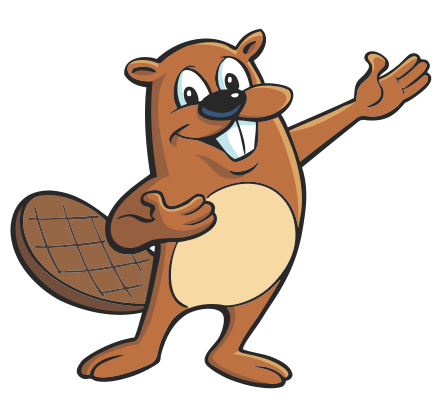 Januar bis MärzWeitere Infos immer ab Donnerstagabend auf www.waerrenfels.ch (unter Kastenzettel, Biber).Neue Biber sind immer herzlich willkommen!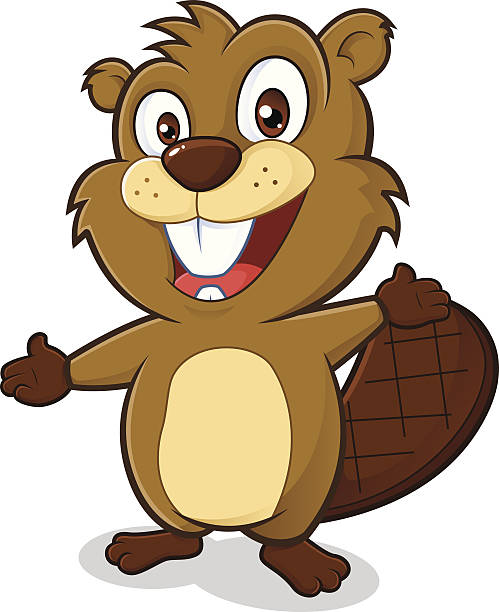 Am besten kurz vorher eine Mail an Kajuki schreiben, dann wissen wir Bescheid.Liebe Grüsse Beni Noé und das LeitungsteamAbmelden bis spätestens Freitagabend bei:Kajuki: 079/708 53 77 oder kajuki@waerrenfels.chDatumZeitWasTreffpunkt18.01.202014.15-16.45AktivitätHolzhausplatzSportwocheSportwocheSportwocheSportwoche15.02.202014.15-16.45AktivitätHolzhausplatz22.02.2020Infos folgenAbteilungsolympiadeInfo Kastenzettel07.03.202013.00-16.55Besuch DählhölzliBahnhof Belp21.03.202014.15-16.45AktivitätHolzhausplatz28.03.202014.15-16.45AktivitätHolzhausplatzFrühlingsferienFrühlingsferienFrühlingsferienFrühlingsferien